ANEXO A - Capa	* Todas as medidas são apontadas a partir da borda superior do papel.ANEXO B – Folha de rosto	* Todas as medidas são apontadas a partir da borda superior do papel.ANEXO C – Folha de avaliaçãoTodos os elementos contidos nos anexos são obrigatórios, não havendo, no entanto, um padrão de espaçamento entre os mesmos, ficando assim a critério do autor.OUTRAS INFORMAÇÕES PARA IMPRESSÃO FINALPara fins de padronização, os originais devem obedecer às seguintes características: boa legibilidade, sem acréscimos, rasuras e cortes; Seguir normas vigentes de ABNT Apresentação Gráfica LombadaOs dados da lombada devem seguir o prescrito na NBR 12225, que são: nome do autor, que deve ser lido do alto para o pé. Essa disposição propicia que o livro seja identificado quando estiver “deitado”, com a capa para cima; título do trabalho, disposto da mesma forma; elementos de identificação do volume (se houver) logotipo da UEMS com o nome por extenso da Universidade e, por último, a palavra TURISMO; dispostos nos quatro (4) cm finais da lombada, na posição correta para serem lidos quando o livro estiver “em pé”. 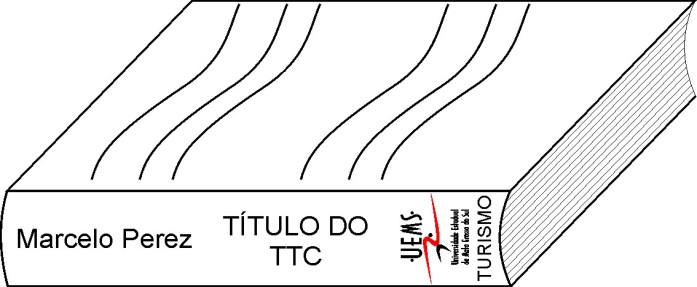 BIBLIOGRAFIA CONSULTADAFURASTÉ, Pedro Augusto. Normas técnicas para o trabalho científico: Explicitação das normas da ABNT. 13 ed. Porto Alegre: s.n., 2005. 185 p.UEMS. Pró-Reitoria de Extensão, Cultura e Assuntos Comunitários. Editora UEMS. Normas gerais para publicação – Editora UEMS. Dourados: UEMS, 2003. 20 p.MARICONI, Marina de Andrade; LAKATOS, Eva Maria. Metodologia do Trabalho Científico. 6 ed. São Paulo: Atlas, 2001. 219p.